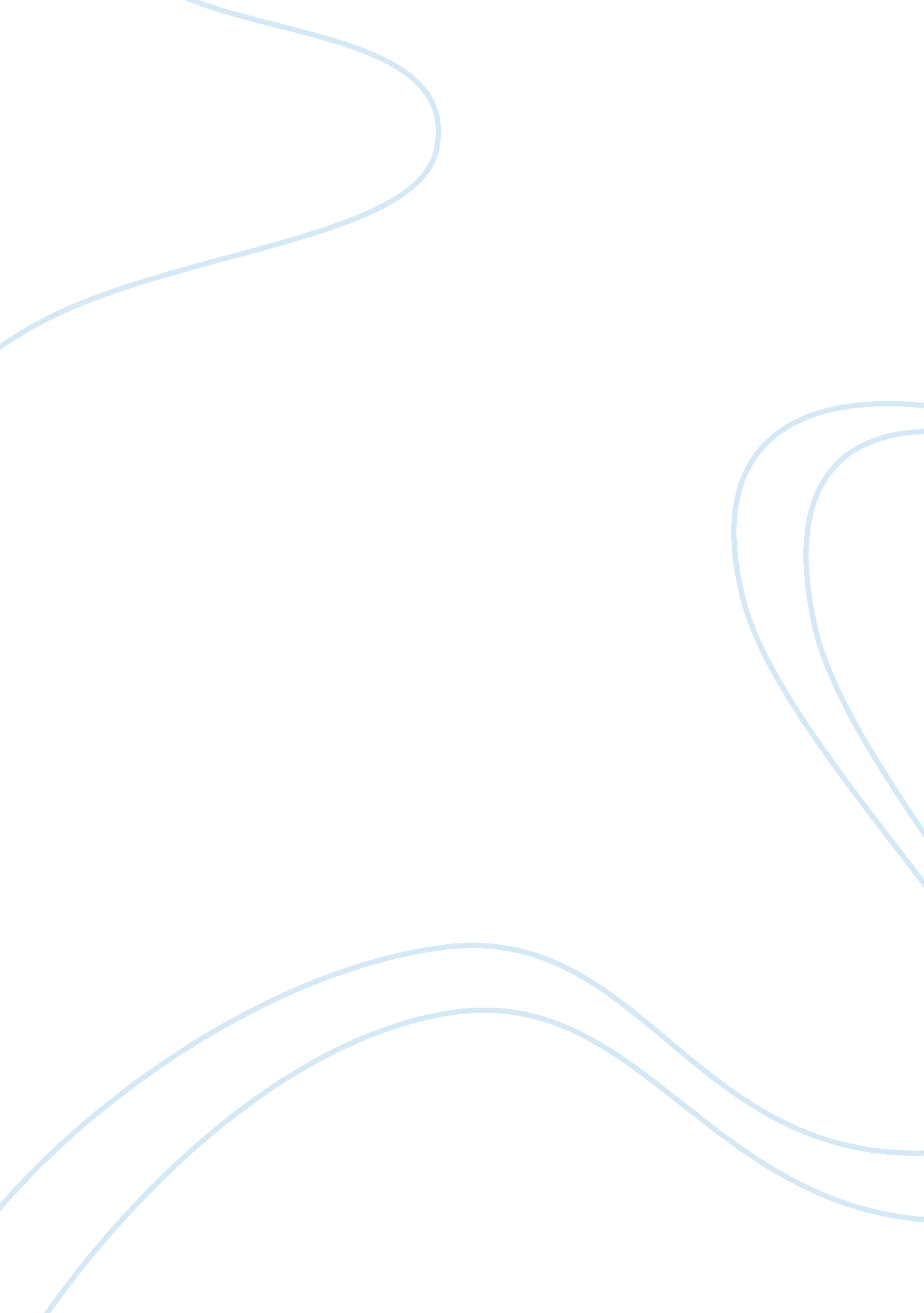 Reaction paper on david cole interviews dr. franciszek piperScience, Social Science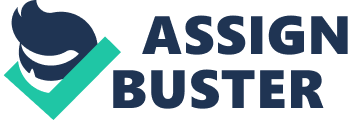 As the truth carefully unfolded, one could not help but feel disappointed and disgusted that a nation such as the Soviet Union could fabricate events and continue to mislead the public into the truth that happened within the labor camp. Suffice it to say, millions died due to diseases and malnutrition, rather than putting the blame on homicidal gassings that never occurred. The interview with Dr. Piper, the Head of Archives at the Auschwitz State Museum validated cover-ups and exposed falsified published information that contributed to the world’s indignation and anger towards the Nazis during Hitler’s regime. The presentation was clearly created and vividly revealed that people continue to mislead others for personal interests and hidden selfish agendas. However, despite the revelation, the truth of the matter persists that still, more than one million Jews died in those trying times when they could have been accorded the same human rights as those of their tormentors. 